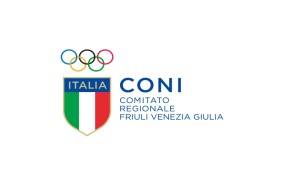 ADESIONE AL CORSO DI FORMAZIONE O APPROFONDIMENTO ATTIVITA’MOTORIA DI BASE ANNO SCOLASTICO  2017-2018							Al	CONI POINT UDINE 											(e-mail udine@coni.it)La/Il  sottoscritta/o………………………………………………………………………………………………………………...Istituto Comprensivo di…………………………………………………………………………………………………………..Scuola d’Infanzia……………………………………..…Scuola Primaria…………………………...........................N°  telefono scuola………………………… …………………… N° cellulare ……………………………………………..Indirizzo mail…………………………………………………………………………………………………………………………CHIEDE DI PARTECIPARE AL :CORSO di FORMAZIONE:                   SCUOLA INFANZIA                        SCUOLA  PRIMARIACORSO di APPROFONDIMENTO:     SCUOLA INFANZIA                        SCUOLA  PRIMARIA.La Scuola Regionale dello Sport del C.O.N.I. del Friuli Venezia Giulia declina ogni responsabilità per quanto possa accadere prima, durante e dopo il corso ai partecipanti, terzi e cose prendenti parte all’iniziativa.                                                                                                                                        FIRMAData ........................................................				........................................................         NULLA OSTAData ......................................................				         Firma del Dirigente Scolastico                                                                                                             ………........................................................